Сегодня в городском округе состоялась торжественная линейка, посвящённая празднику Последнего звонка. В адрес выпускников звучали не только поздравления, но и напутствия. Вчерашним школьникам желали не забывать родную школу и тех, кто помог преодолеть один из важнейших этапов в жизни. Самыми трогательными моментами торжественной линейки оказались проникновенные речи первых учителей и классных руководителей, поздравления  от первоклассников и напутствия школьникам от выпускников, прощальные песни в исполнении вчерашних учеников. Поздравляю ребят с окончанием учебного года и желаю успешной сдачи выпускных экзаменов!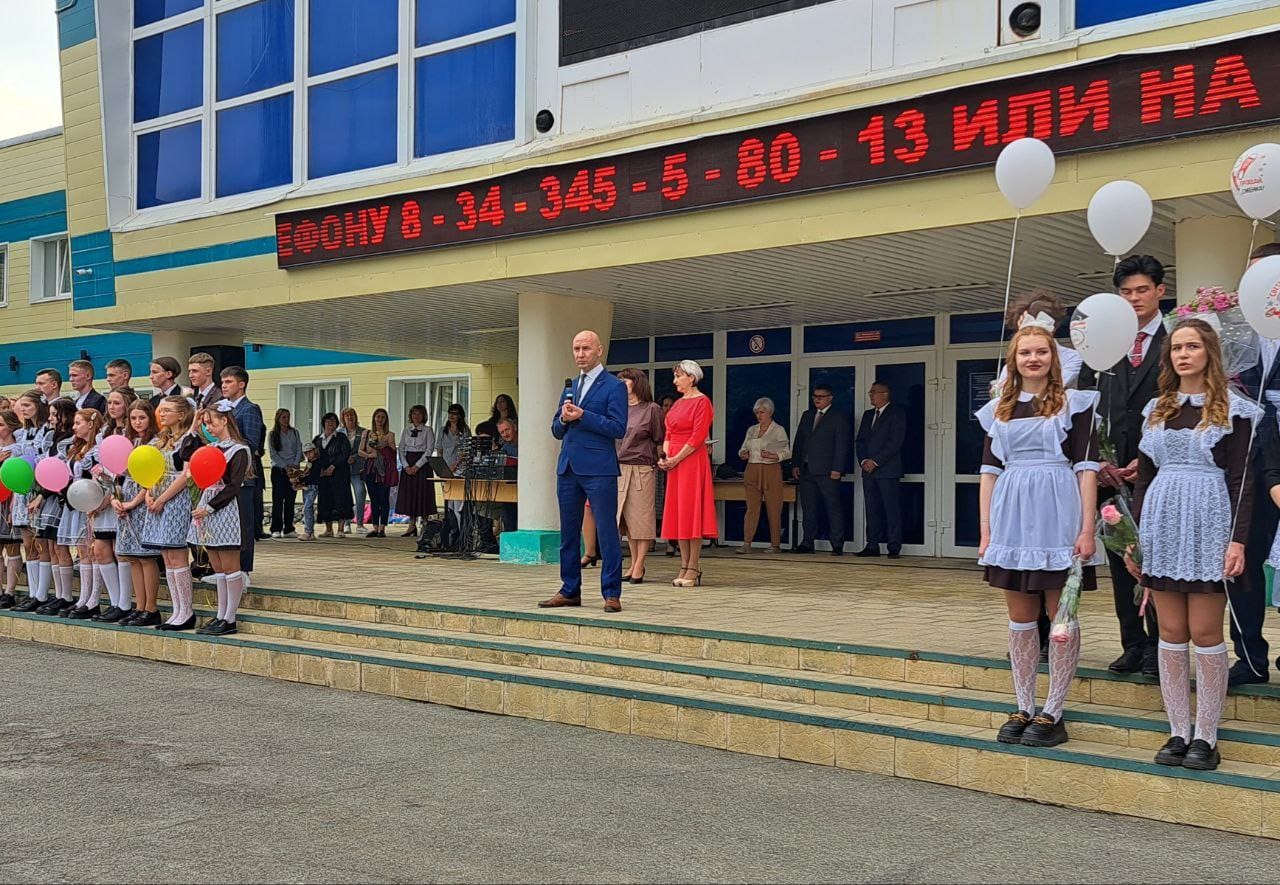 